2023-2024HAVANA HIGH SCHOOLCOURSE CATALOG 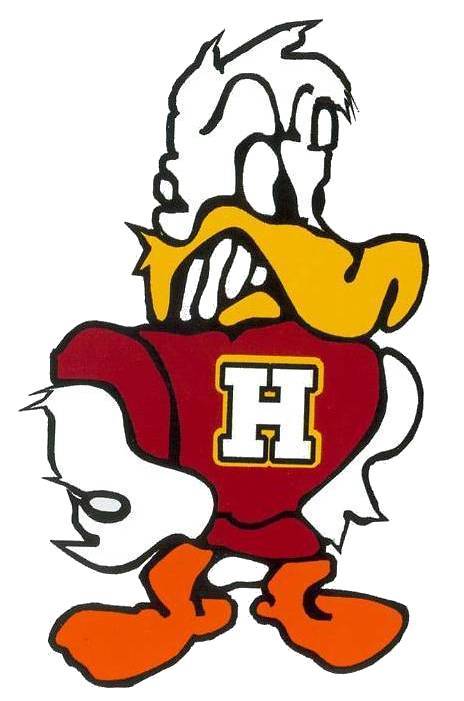 TABLE OF CONTENTSGeneral Information…………………………………………………………………………….…...Guidance Office Information…………………………………………………………………….………….Course Information and Requirements......…………………………………………………………………………...ISBE Secondary Course Catalog (ISCC) Subject Areas …………………………………...			Subject Area 01: English Language Arts 			Subject Area 02: Mathematics			Subject Area 03: Life and Physical Science			Subject Area 04: Social Sciences and History			Subject Area 05: Fine and Performing Arts			Subject Area 06: Foreign Language and Literature			Subject Area 07: Religious Education and Theology			Subject Area 08: Physical, Health, and Safety			Subject Area 09: Military Science			Subject Area 10: Computer and Information Sciences			Subject Area 11: Communication and Audio/Visual			Subject Area 12: Business and Marketing			Subject Area 13: Manufacturing			Subject Area 14: Health Care Sciences			Subject Area 15: Public, Protective, and Government Service			Subject Area 16: Hospitality and Tourism			Subject Area 17: Architecture and Construction			Subject Area 18: Agriculture, Food, and Natural Resources			Subject Area 19: Human Services			Subject Area 20: Transportation, Distribution and Logistics			Subject Area 21: Engineering and Technology			Subject Area 22: MiscellaneousDual Credit Offerings …………………………………...…………………………………...General InformationMotto“Every child, every day”Vision Statement“We will become the Gold Standard rural school district in the state of Illinois.”Mission Statement“We will deliver a rigorous, research based curriculum embedded with best practices that focus on literacy and technology skills.  By providing the curriculum, instruction, assessments, and support to meet our rigorous academic standards, we will challenge Every Child Every Day.”Guidance DepartmentThe Guidance Department at Havana High School recognizes that each student is a unique individual who must make his/her own decisions regarding physical, social, emotional, and educational factors which includes personal and career choices.  The purpose of counseling is to facilitate healthy and satisfactory choices not to make decisions for students.It is also recognized that counseling is a continuous process, which involves everyone in the school system with whom the students interact.  The philosophy of the Counseling Department supports the concept of working cooperatively within the total school program; as well as, with other resource services and significant others so that each student may gain maximum benefit from educational programs offered at Havana High School.Course Information and RequirementsCourse SelectionThe course selection process is very important.  Careful consideration of career goals, post-high school plans, ability level, etc. are all important in developing a program of study.  For many courses, it is important to note that teacher recommendations and test scores are heavily relied upon for student placement.  The course requests that students make and the teacher recommendations serve as the basis for all scheduling for the following school year.  Based on this preliminary course request data, a master schedule is created and staffing decisions and teacher assignments are made.  It is for this reason that initial selections must be taken seriously.  With this in mind, students and parents are strongly encouraged to carefully review the course selection sheet prior to signing it. Courses selected during this process are considered to be final choices.   Changes cannot be made to these preliminary course selections except under the following conditions:  1.) The student has failed a prerequisite.  2.) The student has been inappropriately placed in a course.  3.) The student faces an irresolvable schedule conflict due to the development of the master schedule.  4.) The student has requested a course that is later cancelled due to insufficient enrollment.  In many instances, the availability of courses depends on student demand.  It is for this reason that some courses listed in this catalog may not be offered every year.   Course LoadAll students will be enrolled in seven classes per semester.  Unless otherwise noted, students will earn 0.5 credits upon successful completion of a semester long class.Registration ProceduresPre-registration will take place each spring for the next academic year.  This will be done with the assistance of the School Counselor.  After pre-registration, students will be scheduled into classes by the office staff according to the courses selected.  At the fall registration, final schedules will be given to you. Under normal circumstances, class changes without a grade penalty will be allowed only during the first five school days of the course.  Dropping a class and/or removal from a class after the first five days of the course will result in a grade of “Withdrawal”, (W) on the student’s transcript, and it will be calculated in the student’s grade point average.Grade Level IdentificationA student’s grade level is determined by the number of credits that have been accumulated not the number of years in high school attendance.  All students are required to earn a certain number of credits in order to be promoted to the next appropriate grade.  Students will be placed in grade classifications according to the following number of credits earned:Less than 5				Freshman5 but less than 11			Sophomore11 but less than 17			Junior17 or more				SeniorThis classification will determine a student’s placement for all activities including yearbook, class activities, prom, testing, etc.  Grade classification is determined at the beginning of each school year. Graduation RequirementsStudents are required to earn 23.5 credits of passing work.  Four of these credits may be non-academic.  A minimum of 3 ½ years in a recognized high school program for grades 9-12 is required of all students for graduation.  A senior who has not completed the requirements for graduation will not be allowed to participate in the school’s Commencement Ceremony.All students are required to pass the following courses:English – 4 credits - including 2 years of writing intensive courses Mathematics – 3 Credits – Must include 1-year Algebra content and 1-year Geometry contentScience – 2 Credits – Must include Biology or general science Social Studies – 2 Credits – Must include 1 year of US History or General American History. All students must pass the IL and U.S. Constitution Tests.Music, Art, Foreign Language or Vocational Education – 1 CreditHealth – 0.5 CreditDriver Education – 0.5 Credit – Students must pass 8 academic courses during the previous year to enroll in Driver EducationConsumer Education – 0.5 Credit / Consumer Ed Survey – 0.5 CreditPhysical Education – 4 CreditsCredit Breakdown_______ 	English		4 credits				Math			3 credits				Science		2 credits				Social Studies		2 credits				Physical Ed		4 credits				Driver’s Ed		.5 credits				Consumer Ed		.5 credits				Health			.5 credits				Art/Music/Vocational/				Foreign Language	1 credit					Electives		6.0 credits 				Total Credits		23.5Grade Point Average (GPA) and Class Rank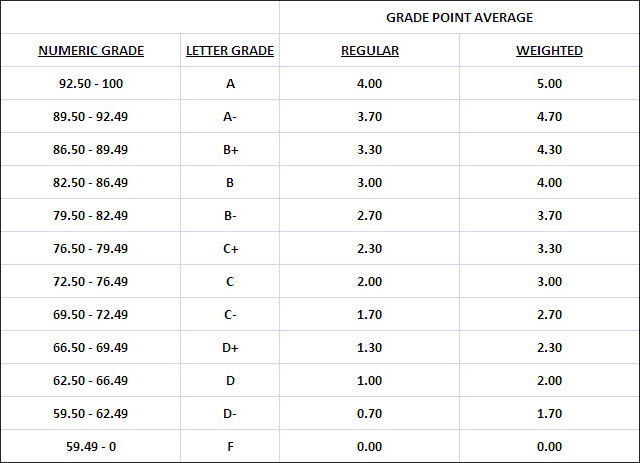 The following courses shall be considered “weighted”:  English II Honors, English III Honors, English IV College Prep, Dual Credit English Comp, Anatomy & Physiology, Advanced Chemistry, Algebra II, Pre-Calculus, Calculus, and Spanish IV. Valedictorian and Salutatorian shall be selected as determined by the student’s transcript of academic credits earned at the end of the last day of the eighth semester at Havana High School.  A student’s grade point average shall be rounded to three decimal places.  College Preparatory Course Recommendations1.	Four credits in English2.	Three credits in Mathematics that includes Algebra I and Geometry3.	Three credits in Science which includes Chemistry4.	Three credits in Social Studies5.	Two credits in a Foreign Language6.	Elective classes in Art, Music, Drama or Vocational EducationCollege Student/Athlete EligibilityIn order to practice and play as a freshman at certain NCAA, NAIA, or NJCAA colleges/universities, the student-athlete must satisfy specific high school requirements of that particular athletic association.  These include, but are not limited to: Completion of core courses, ACT/SAT scores, and Grade Point Average.  It will be the responsibility of the student to make sure that he/she is meeting these eligibility requirements for college athletic participation.  More information can be found at the following:Havana High School Guidance:  http://awherleyhhsguidance.weebly.com/athletic-eligibility.htmlNCAA Eligibility Center:  http://web3.ncaa.org/ECWR2/NCAA_EMS/NCAA.jspNAIA Eligibility: http://www.playnaia.org/NJCAA Eligibility: http://www.njcaa.org/HAVANA HIGH SCHOOL COURSESSubject Area 01: English Language ArtsAPPLIED ENGLISH COMMUNICATIONSGRADE LEVEL(S):		9 - 12LENGTH:			1 year (1.0 Credit)PREREQUISITE(S):		IEP STATE CODE:		22252A000
SUBJECT AREA:		MiscellaneousRIGOR:			RemedialGENERAL OBJECTIVES OF THE COURSE:	Applied ELA Skills is individualized according to each student’s needs.  Increasing the student’s communication skills – oral expression, listening comprehension, reading, and writing – is emphasized; communication techniques in several areas (educational, social, and vocational) are often explored. There will also be a focus on their reading skills.  Assistance is targeted to student’s particular weaknesses and is designed to bring student’s reading comprehension up to the desired level or to develop strategies to read more efficiently.ENGLISH #1GRADE LEVEL(S):		9LENGTH:			1 year (1.0 Credit)PREREQUISITE(S):		IEP		STATE CODE:		01001A000
SUBJECT AREA:		English Language ArtsRIGOR:			RemedialGENERAL OBJECTIVES OF THE COURSE:	English #1 (9th grade Spec Ed) builds upon students’ prior knowledge of grammar, vocabulary, word usage, and the mechanics of writing and usually include the four aspects of language use: reading, writing, speaking, and listening.  Content may include vocabulary building, improving spelling and grammar, reading silently or aloud, and improving comprehension abilities. ENGLISH IGRADE LEVEL(S):		9LENGTH:			1 year (1.0 Credit)PREREQUISITE(S):		None		STATE CODE:		01001A000
SUBJECT AREA:		English Language ArtsRIGOR:			GeneralGENERAL OBJECTIVES OF THE COURSE:1.      Students will demonstrate an understanding of the following literary forms:  Short story, poetry, drama, and novel.  Evaluation will be through discussion, tests, oral reports, and projects.2.      Through tests and quizzes, students will demonstrate an understanding of (1) parts of speech (2) parts of a sentence (3) phrases (4) clauses (5) usage (6) verb and pronoun agreement (7) punctuation.3.      Students will prepare and present at least two informal presentations and one formal presentation that use an effective introduction and conclusion, eye contact, and development of ideas.4.      Students will demonstrate an understanding of how to use the computer as a reference tool.5.      Students will write themes on a regular basis.  Writing assignments will focus on development and organization for expository, narrative, and descriptive paragraphs.  Students, through regular study of new vocabulary words and quizzes, will increase their working vocabulary.CLASS ACTIVITIES:Some activities include, but are not limited to:  Romeo and Juliet, The Odyssey, The Devil’s Arithmetic, The Necklace, Etymology, Poetry, The Eight Parts of Speech, themes, papers, group work, discussion, quizzes, tests, and lectures.ENGLISH I HONORSGRADE LEVEL(S):		9LENGTH:			1 year (1.0 Credit)PREREQUISITE(S):		Teacher recommendationSTATE CODE:		01001A000
SUBJECT AREA:		English Language ArtsRIGOR:			HonorsGENERAL OBJECTIVES OF THE COURSE:      	This course will follow the same outline as English I, however the student will be held to a higher standard of excellence.  All of the same concepts will be delivered in English I Honors that were delivered in English I, however, a deeper understanding of the concepts and the content area will be expected.  Students will be able to write themes, speak, read, and share their ideas in a well-organized manner.  Alternate assignments may be given from time to time that require a proficient understanding of the material.CLASS ACTIVITIES:Some activities include, but are not limited to:  Romeo and Juliet, The Odyssey, The Little Prince, To Kill a Mockingbird, Etymology, Poetry, The Eight Parts of Speech, themes, papers, group work, discussion, quizzes, tests, and lectures.ENGLISH 2GRADE LEVEL(S):		10LENGTH:			1 year (1.0 Credit)PREREQUISITE(S):		IEP		STATE CODE:		01002A000
SUBJECT AREA:		English Language ArtsRIGOR:			RemedialGENERAL OBJECTIVES OF THE COURSE:	English #2 (10th grade Spec Ed) builds upon students’ prior knowledge of grammar, vocabulary, word usage, and the mechanics of writing and usually include the four aspects of language use: reading, writing, speaking, and listening.  Content may include vocabulary building, improving spelling and grammar, reading silently or aloud, and improving comprehension abilities. ENGLISH IIGRADE LEVEL(S):  		10LENGTH:    			1 year (1.0 Credit)PREREQUISISITE(S):  	English I STATE CODE:		01002A000
SUBJECT AREA:		English Language ArtsRIGOR:			GeneralGENERAL OBJECTIVES OF THE COURSE: 1.      Grammar skills are continued with the study of phrases, quotes, clauses, agreement, usage, punctuation, and parallel structure.2.      Writing skills are continued by reviewing the writing process and continuing to study composition structure (thesis statement, outlines, introduction, body, and conclusion). Students will write essays and paragraphs throughout the year, focusing on creative, analytical, and informative writing.3.     Students will study the elements of poetry, drama, fiction, and nonfiction through short stories, articles, novels, poems, and dramas. 4.      Students will complete group and individual presentations using MLA format and citations for sources.5.      Vocabulary and literary terms are implemented and emphasized through notes, application, and literature read in class.   6. Impromptu speeches will be a focus in this class, but other speeches and oral speaking strategies will be implemented through various projects. *This course provides one year of the writing-intensive English course graduation requirement.ENGLISH II HONORSGRADE LEVEL(S):	  	10LENGTH:    			1 year (1.0 Credit)PREREQUISISITE(S):  	English I Honors or English I with Teacher recommendation STATE CODE:		01002A000
SUBJECT AREA:		English Language ArtsRIGOR:			HonorsGENERAL OBJECTIVES OF THE COURSE:1.    Grammar skills are continued with the study of phrases, quotes, clauses, agreement, usage, punctuation, and parallel structure. While many of the concepts covered will remain the same as regular division English II, the Honors class will cover the units at a quicker pace, go further into detail, and will be graded based on higher rigor. 2.   Writing skills are continued by reviewing the writing process and continuing to study composition structure (thesis statement, outlines, introduction, body, and conclusion). Students will write essays and paragraphs throughout the year, focusing on creative, analytical, and informative writing. Once again, while these writing assignments may be the same essays assigned in English II, Honors students’ works of writing will be required to have more length, expanded details, and well-established mechanics, content, and grammar. 3.   Students will study the elements of poetry, drama, fiction, and nonfiction through short stories, articles, novels, poems, and dramas. 4.  Students will complete group and individual presentations using MLA format and citations for sources.5. Vocabulary and literary terms are implemented and emphasized through notes, application, and literature read in class. 6. Impromptu speeches will be a focus in this class, but other speeches and oral speaking strategies will be implemented through various projects. *This course provides one year of the writing-intensive English course graduation requirement.ENGLISH 3GRADE LEVEL(S):		11LENGTH:			1 year (1.0 Credit)PREREQUISITE(S):		IEP		STATE CODE:		01999A000
SUBJECT AREA:		English Language ArtsRIGOR:			RemedialGENERAL OBJECTIVES OF THE COURSE:	English #3 (11th grade Spec Ed) builds upon students’ prior knowledge of grammar, vocabulary, word usage, and the mechanics of writing and usually include the four aspects of language use: reading, writing, speaking, and listening.  Content may include vocabulary building, improving spelling and grammar, reading silently or aloud, and improving comprehension abilities. ENGLISH IIIGRADE LEVEL(S):		11LENGTH:			1 year (1.0 Credit)PREREQUISITE(S):		English IISTATE CODE:		01003A000
SUBJECT AREA:		English Language ArtsRIGOR:			GeneralGENERAL OBJECTIVES OF THE COURSE:The student will be able to speak and write using correct grammar and punctuation; to write a logical, well-organized theme or essay; to complete a well-organized research project using proper research and documentation techniques; and be able to analyze literature and identify writers, techniques, elements of literature, and styles.  This course provides one year of the writing intensive English course graduation requirement.CLASS ACTIVITIES:Themes, essays, business writing, a research project, reading and analyzing literature, and media literacyENGLISH III HONORSGRADE LEVEL(S):		11LENGTH:			1 year (1.0 Credit)PREREQUISITE(S):	English II Honors or English II with teacher recommendationSTATE CODE:		01003A000
SUBJECT AREA:		English Language ArtsRIGOR:			HonorsGENERAL OBJECTIVES OF THE COURSE:This course will encompass much of the same context as English III.  The student will be able to speak and write using correct grammar and punctuation; to write a logical, well-organized theme or essay; to complete a well-organized research project using proper research and documentation techniques; and be able to analyze literature and identify writers, techniques, elements of literature, and styles.  Emphasis and rigor are designed to prepare students for college.  This course provides one year of the writing intensive English course graduation requirement.CLASS ACTIVITIES:Themes, essays, business writing, a research project, reading and analyzing literature, and media literacyENGLISH 4GRADE LEVEL(S):		12LENGTH:			1 year (1.0 Credit)PREREQUISITE(S):		IEP		STATE CODE:		01999A000
SUBJECT AREA:		English Language ArtsRIGOR:			RemedialGENERAL OBJECTIVES OF THE COURSE:	English #4 (12th grade Spec Ed) builds upon students’ prior knowledge of grammar, vocabulary, word usage, and the mechanics of writing and usually include the four aspects of language use: reading, writing, speaking, and listening.  Content may include vocabulary building, improving spelling and grammar, reading silently or aloud, and improving comprehension abilities. SENIOR ENGLISH AND COMMUNICATIONSGRADE LEVEL(S):         	12LENGTH:                      	1 year (1.0 Credit)PREREQUISITE(S):           	English III and Placement RecommendationSTATE CODE:		01156A000
SUBJECT AREA:		English Language ArtsRIGOR:			GeneralGENERAL OBJECTIVES OF THE COURSE:	This course will teach students communication skills – reading, writing, listening, speaking – concentrating on “real-world” applications of these skills.  Emphasis on the practical application of communication will be on using technical reports and manuals, business letters, resumes and applications rather than emphasis on language arts skills as applied to scholarly and literary materials. CLASS ACTIVITIES:	Some activities will include, but not be limited to: writing a memorandum, writing a cover letter, and writing a resume. Guest speakers may be utilized. We will have mock interviews and mock work-place scenarios to show how one should conduct him or herself professionally. There will also be quizzes and a final test to demonstrate the understanding the course material.ENGLISH IVGRADE LEVEL(S):         	12LENGTH:                      	1 year (1.0 Credit)PREREQUISITE(S):           	English IIISTATE CODE:		01004A000
SUBJECT AREA:		English Language ArtsRIGOR:			GeneralGENERAL OBJECTIVES OF THE COURSE:	This course will not only focus on English applications in the workforce but also on college preparation. Students will study the elements of poetry, drama, fiction, and nonfiction through short stories, articles, novels, poems, and dramas. This class will focus on autobiographical novels to not only analyze literary elements but also understand the aspects of the real world they are about to enter. Students will enhance their writing skills by continuing to work on mechanics, usage, and grammar. Students will be able to communicate effectively individually and within small and large group discussions, which will be essential both for the workforce and college. We will be utilizing technology that is often used in the business world, such as Google Docs and Google Slides.   Students will complete group and individual presentations using MLA format and citations for sources.Vocabulary and literary terms are implemented and emphasized through notes, application, and literature read in class.  Demonstration speeches will be a focus in this class, but other speeches and oral speaking strategies will be implemented through various activities and projects.CLASS ACTIVITIES:	Some activities will include, but not be limited to: writing a memorandum, writing a cover letter, and writing a resume. Guest speakers may be utilized. We will have mock interviews and mock work-place scenarios to show how one should conduct him or herself professionally. There will also be quizzes and a final test to demonstrate the understanding the workplace skills deemed necessary by most employers.ENGLISH IV COLLEGE PREPGRADE LEVEL(S):		12LENGTH:			1 year (1.0 Credit)PREREQUISITE(S):		English III with a C or betterSTATE CODE:		01004A000
SUBJECT AREA:		English Language ArtsRIGOR:			HonorsGENERAL OBJECTIVES OF THE COURSE:Students will demonstrate an understanding of world literature.  Mastery of the material will be demonstrated through classroom discussion, quizzes, and tests. Timed essay tests will be a part of the evaluation process.Using various rhetorical modes, students will write compositions that reflect logical organization, adequate development of ideas, and appropriate style. Students will write a research paper that uses correct documentation.Students will give at least two speeches that use effective organization, development of ideas, eye contact, and proper voice techniques.Through quizzes and writing assignments, students will demonstrate an understanding of sentence structure and stylistic devices that may be used in themes.Students will increase vocabulary through weekly independent study of vocabulary and subsequent quizzes.This course meets the speech graduation requirement.  Students can elect to take ENG 101 and ENG 102 as dual credit instead of English IV College Prep.CLASS ACTIVITIES:Lectures, discussion, viewing movies, quizzes, tests, speechesdUAL CREDIT eNGLISH COMPOSITION i*ALIGNED SRC COURSE:	ENG 101GRADE LEVEL(S):		12LENGTH:			1 semesterCREDIT:			0.5 HS, 3 CollegePREREQUISITE(S):		ACCUPLACER test eligibilityCourse Description: In this course, students write expressive, informative and persuasive essays.  Emphasis is given to developing an effective writing process that takes into account audience and rhetorical purpose.  A research paper is required and critical thinking strategies are encouraged.DUAL CREDIT ENGLISH COMPOSITION iI*ALIGNED SRC COURSE:	ENG 102GRADE LEVEL(S):		12LENGTH:			1 semesterCREDIT:			0.5 HS, 3 CollegePREREQUISITE(S):		ACCUPLACER test eligibility and ENG 101Course Description: In this course, students write essays demonstrating key academic reading, writing, and thinking skills including summary, critique, analysis, argument, and synthesis.  Research and critical thinking are essential areas of emphasis in most written work for the course.*A student’s successful completion of these courses will count as 1.0 credit of English IV College Prep.Subject Area 02: MathematicsAPPLIED CONSUMER MATHGRADE LEVEL(S):		9 - 12LENGTH:			1 year (1.0 Credit)PREREQUISITE(S):		IEP STATE CODE:		22206A000
SUBJECT AREA:		MiscellaneousRIGOR:			RemedialGENERAL OBJECTIVES OF THE COURSE:	Applied Consumer Skills provides students with information about a wide range of subjects to assist them in becoming wise consumers and productive adults.  This course emphasizes such topics as goal setting, decision making, and setting priorities; money and time management; relationships; and the development of the self.  Practical exercises regarding selecting and furnishing houses, meeting transportation needs, preparing food, selecting clothing, and building a wardrobe are often integral to this class.  In addition, specific topics such as insurance, taxation, and consumer protection may also be covered.PRE-ALGEBRAGRADE LEVEL(S):		9-12LENGTH:			1 year (1.0 Credit)PREREQUISITE(S):		Recommendation of math teacherSTATE CODE:		02151A000
SUBJECT AREA:		MathematicsRIGOR:			RemedialGENERAL OBJECTIVES OF THE COURSE:	Prepare students for Algebra 11. Read and interpret tables and graphs correctly.2. Work with customary metric measurements, including conversion, perimeter, area and volume of two and three-dimensional shapes. Learn the basic definition of geometry3. Work with parallel lines, angles and polygons.4. Work with real numbers, variable expressions, algebraic equations and inequalities, and polynomials.5. Work with linear functions and graphing including related topics with slope, distance and the Pythagorean Theorem.CLASS ACTIVITIES:1. Daily assignments2. Math XL assignments on their computers.3. Notebook checks4. Quizzes and chapter tests.5. Semester exams as per school policy.ALGEBRA IGRADE LEVEL(S):		9-12LENGTH:			1 year (1.0 Credit)PREREQUISITE(S):		Recommendation of 8th grade or HS math teacherSTATE CODE:		02052A000
SUBJECT AREA:		MathematicsRIGOR:			General*This course will fulfill the graduation requirement of 1 year of Algebra I content.GENERAL OBJECTIVES OF THE COURSE:	In Algebra 1, students will understand and use basic algebraic definitions and properties.  Topics include the procedural and conceptual applications of the following:  writing and evaluating expressions, solving equations and inequalities in one variable, linear equations and inequalities, systems in two variables, properties of exponents, radical equations, and quadratic equations. CLASS ACTIVITIES:Daily homework Quizzes, chapter tests and quarter tests Semester examsALGEBRA I HONORS (Not offered 2023/2024)GRADE LEVEL(S):		9-12LENGTH:			1 year (1.0 Credit)PREREQUISITE(S):		Recommendation of 8th grade teacherSTATE CODE:		02052A000
SUBJECT AREA:		MathematicsRIGOR:			General*This course will fulfill the graduation requirement of 1 year of Algebra I content.GENERAL OBJECTIVES OF THE COURSE:	In Algebra I Honors, students will build upon the skills gained in their 8th grade Algebra course. They will understand and use basic algebraic definitions and properties.  Topics include the procedural and conceptual applications of the following:  writing and evaluating expressions, solving equations and inequalities in one variable, linear equations and inequalities, systems in two variables, properties of exponents, radical equations, and quadratic equations. CLASS ACTIVITIES:Daily homework Quizzes, chapter tests and quarter tests Semester examsGEOMETRY CONCEPTSGRADE LEVEL(S):  		10 -12LENGTH:  			1 Year (1.0 Credit)PREREQUISITE(S):  	Algebra I B or recommendation of math teacher STATE CODE:		02071A000
SUBJECT AREA:		MathematicsRIGOR:			RemedialGENERAL OBJECTIVES OF THE COURSE:Geometry Concepts is a course that covers the same basic topics of the Euclidean Geometry but with less impact on formal two column proof and Algebraic manipulations.  Topics covered are the basic concepts of points, lines, segments, angles and the proper way to name and symbolize them.  Indirect Reasoning and Deductive reasoning are defined and applied.  Measurement of segments, angles, arcs and chords are covered.  Definitions of many geometric topics as well as theorems and properties of Algebra are utilized.   Other topics include: parallel and perpendicular lines and their properties, triangle congruency and similarity, polygons and special polygons and their properties, Pythagorean Theorem, simplifying radicals, solid figures including volume and surface area, right triangle trigonometry, and circles. CLASS ACTIVITIES:Daily homework and class work Quizzes Tests GEOMETRYGRADE LEVEL(S):		9 –12LENGTH:			1 year (1.0 Credit)PREREQUISITE(S):		Algebra I content courseSTATE CODE:		02072A000
SUBJECT AREA:		MathematicsRIGOR:			General*This course will fulfill the graduation requirement of 1 year of Geometry content.GENERAL OBJECTIVES OF THE COURSE:Understand and use basic geometric definitions and propertiesWrite ledger (two column) proofs.  Prove that triangles are congruentSolve problems using similar triangles.Solve problems involving right triangles and trigonometric ratios of sine, cosine, and tangent.Solve problems involving circles.Solve problems involving areas and volumes of geometric figures.Use basic formulas (distance, midpoint, and slope) involved with coordinate geometry.Understand and make basic geometric constructions.CLASS ACTIVITIES:Daily homeworkQuizzes and chapter testsSemester examsALGEBRA IIGRADE LEVEL(S):		10-12LENGTH:			1 year (1.0 Credit)PREREQUISITE(S):		Algebra I and Geometry contentSTATE CODE:		02056A000
SUBJECT AREA:		MathematicsRIGOR:			GeneralGENERAL OBJECTIVES OF THE COURSE:	Algebra II is a continuation and deeper look into the concepts begun in Algebra 1, as well as the introduction of new concepts.  Topics include the procedural and conceptual applications of the following:  equations and inequalities, systems in three variables, functions and their graphs and transformations, polynomials and factoring, irrational and complex numbers, exponential and logarithmic functions, rational functions, matrices, sequences and series.  CLASS ACTIVITIES: Daily assignmentsQuizzes and chapter testsGroup projectsSemester Exams MATH 1-2GRADE LEVEL(S):		9-10LENGTH:			1 year (1.0 Credit)PREREQUISITE(S):		IEPSTATE CODE:		02002A000
SUBJECT AREA:		MathematicsRIGOR:			RemedialGENERAL OBJECTIVES OF THE COURSE: 	The Math 1-2 curriculum reinforces and extends the knowledge of basic math concepts. Students will use number facts and operations (addition, subtraction, multiplication, and division) to solve consumer problems. They will compare, estimate and measure using the appropriate instruments. Students will also work with money recognizing and counting different denominations. Working with fractions will be reviewed. Students will be working with pre-algebra concepts and computations. Emphasis will be placed on solving simple equations and inequalities using variables.CLASS ACTIVITES:	Homework, quizzes, tests, manipulatives, computer math games, measurements involving life skillsMATH 3-4GRADE LEVEL(S):		11-12LENGTH:			1 year (1.0 Credit)PREREQUISITE(S):		IEPSTATE CODE:		02152A000
SUBJECT AREA:		MathematicsRIGOR:			RemedialGENERAL OBJECTIVES OF THE COURSE:	The Math 3-4 curriculum reinforces and extends knowledge of basic math concepts.  The Math 3 course reinforces general math skills, extends these skills to include some pre-algebra and algebra topics, and students will use these skills primarily in occupational applications. Course topics typically include rational numbers, measurement, basic statistics, ratio and proportion, basic geometry, formulas, and simple equations.  The Math 4 course reinforces general math topics (such as arithmetic using rational numbers, measurement, ratio and proportion, and basic statistics) and applies these skills to consumer problems and situations. Applications typically include budgeting, taxation, credit, banking services, insurance, buying and selling products and services, home and/or car ownership and rental, managing personal income, and investment.CLASS ACTIVITES:	Homework, quizzes, tests, projectsPRE-CALCULUSGRADE LEVEL(S):		11-12LENGTH:			1 year (1.0 Credit)PREREQUISITE(S):		Algebra IISTATE CODE:		02110A000
SUBJECT AREA:		MathematicsRIGOR:			HonorsGENERAL OBJECTIVES OF THE COURSE:This course consists of 1 semester of trigonometry and 1 semester of advanced topics in algebra.Trigonometry topics include:1. Unit Circle Trigonometry2. Right Triangle Trigonometry3. Applications and graphical representations of trigonometry concepts4. Analysis of applications and graphs including trigonometric transformations5. Trigonometry IdentitiesAdvanced Algebra topics include:1. Analysis of base functions along with transformations: identity, linear, constant, 			reciprocal, square root, greatest integer, cubic and quadratic2. Exponential, inverse and logarithmic functions3. Analysis of rational functions and their asymptotes4. Finding rational and irrational roots including DeMoivre’s Theorem5. Conic sections: general/standard forms identifying all parts and graphingCLASS ACTIVITIES:	Introduction and implementation of graphing calculator throughout the courseCALCULUSGRADE LEVEL(S):		12LENGTH:			1 year (1.0 Credit)PREREQUISITE(S):		Pre-Calculus		STATE CODE:		02121A000
SUBJECT AREA:		MathematicsRIGOR:			HonorsGENERAL OBJECTIVES OF THE COURSE:	Understand and use the principles of calculus.  Understand and perform the basic operations with functions.  Understand the basic uses of limits and continuity of functions.  Understand the basic principles of the derivative of a function.  Understand the basic principles of the integral of a function.  Utilize calculus in practical applications (problem solving).CLASS ACTIVITIES:Quizzes, chapter tests, quarter tests, final examinationTRANSITIONAL MATH 4 - STEMGRADE LEVEL(S):		12LENGTH:			1 year (1.0 Credit)PREREQUISITE(S):		Placement		STATE CODE:		02055A001
SUBJECT AREA:		MathematicsRIGOR:			EnrichedGENERAL OBJECTIVES OF THE COURSE:	Math course framework built around essential algebraic competencies designed to prepare students for college and career pathways in areas such as:  Science, Technology, Engineering, and Math or STEM which require advanced algebraic skills or calculus.  Course design will enable students to transition directly into credit bearing college-level algebra courses.  Students will engage in deepening conceptual understanding using algebra and mathematical applications of algebra and functions and how functions naturally arise using authentic modeling situations. The function families (linear, polynomial, rational, radical, and exponential) will be emphasized. Additionally, the course shall emphasize the eight mathematical practices, particularly modeling within the setting of authentic and contextualized applications, and upon completion, the student should be able to:  demonstrate and justify both orally and in writing conceptual understanding of functions combined with advanced algebraic knowledge to solve complex, contextualized, multi-step problems in authentic settings.This course is offered to senior students that did not meet the scoring requirements on the Accuplacer college admissions test to be able to transition from high school and take College Algebra or greater.  Since Spoon River College will let students into College Algebra that have taken Algebra II in high school and received a B or better, therefore this class would not be offered to those students.  We will meet this state requirement through IL Virtual School.Subject Area 03: Life and Physical ScienceLIFE & PHYSICAL SCIENCEGRADE LEVEL(S):		9-12LENGTH:			1 year (1.0 Credit)PREREQUISITE(S):		Teacher recommendationSTATE CODE:		03201A000
SUBJECT AREA:		Life & Physical ScienceRIGOR:			GeneralGENERAL OBJECTIVES OF THE COURSE:	This is a two-semester environmental science course with laboratory that introduces students to the basic principles of environmental science.  Students will be able to understand the relationship between humans and their environment.  Students will also learn how to read a science text book, take quality notes, and perform scientific investigations.CLASS ACTIVITIES:	Class discussion, film, videotape, hands-on labs, demonstrations and other literatureINTEGRATED SCIENCEGRADE LEVEL(S):		9LENGTH:			1 year (1.0 Credit)PREREQUISITE(S):		Completion of or Concurrent enrollment in Algebra ISTATE CODE:		03201A000
SUBJECT AREA:		Life & Physical ScienceRIGOR:			GeneralGENERAL OBJECTIVES OF THE COURSE:	This is a two-semester course that introduces students to the different areas of physicalscience. The focus of this course will include three major units covering fundamental concepts inthe areas of chemistry, physics, and astronomy. The course will integrate basic science skillssuch as graphing, experimental design, solving equations, critical thinking skills, and lab skills.Major topics include science skills, properties of matter, states of matter, atomic structure,motion of objects, forces that affect motion, simple machines, the solar system, and exploring theuniverse.Class Activities:	Class discussion/lecture, notes, YouTube videos, hands-on lab, demonstrations, onlineactivities, group projects, quizzes, and test.BIOLOGYGRADE LEVEL(S):		10LENGTH:			1 year (1.0 Credit)PREREQUISITE(S):		NoneSTATE CODE:		03051A000
SUBJECT AREA:		Life & Physical ScienceRIGOR:			GeneralGENERAL OBJECTIVES OF THE COURSE:In this class, students will develop an appreciation and understanding of the living world.  The class begins with an in-depth look at the human cell and all of the processes that it carries out.  Next, students will learn how energy is harnessed from the sun through photosynthesis and then used through the process of cellular respiration.  The first half of the year ends exploring genetics as well as DNA, RNA, and protein synthesis.The second semester is divided into two main categories: Ecology and Evolution.  During the ecology unit, students will examine how all living things on Earth are dependent on other living things as well as their nonliving environment.  This unit is very broad, and some of the ideas that will be discussed include: different levels of life, energy flow, relationships between organisms, population growth, human impacts on the Earth, and many more.  Finally, the year will end on the topic of Evolution.  Students will take an unbiased look at the evidence that we have for evolution as well as the work of the various scientists that helped develop this theory. CLASS ACTIVITIES:	Class discussion, YouTube videos, hands-on labs, demonstrations, interactive online activities, group projects, current events, and other literature ADVANCED BIOLOGYGRADE LEVEL(S):		10-12LENGTH:			1 year (1.0 Credit)PREREQUISITE(S):		Biology ISTATE CODE:		03052A000
SUBJECT AREA:		Life & Physical ScienceRIGOR:			GeneralGENERAL OBJECTIVES OF THE COURSE:In Advanced Biology, students will review the material that was covered in Biology I.  After this review, we will spend time taking an in-depth look at the animal kingdom. We will cover every major phylum found in our world today.  As we go, students will complete a variety of activities that include: videos, worksheets, on-line activities, and presentations.  Also, students will be required to complete 4 dissections throughout the course of the first semester.During the second semester, we will start off with a research project.  This will be a group project where a current event related to the field of a Biology will be studied and presented to the class.  After that, we will take the information about the animal kingdom obtained in the first semester and apply it to the fields of Ecology, Animal Behavior, and Conservation Biology.  At the end of the year, the class will go on a field trip to Emiquon and the Therkildsen Field Station	 CLASS ACTIVITIES:	Discussion/Lecture, Notes, Films, Labs, Dissection, Power Point presentations, and possible field trips/field collectionsCHEMISTRY   GRADE LEVEL(S):  		10-12LENGTH:   			1 year (1.0 Credit)PREREQUISITE(S):  	Algebra I STATE CODE:		03101A000
SUBJECT AREA:		Life & Physical ScienceRIGOR:			GeneralGENERAL OBJECTIVES OF THE COURSE:This is a two-semester course that introduces you to the fundamental concepts of chemistry. In this class, you will gain a greater understanding of the components of matter and energy and how these components behave and interact with one another. You will begin to build relationships between these concepts and their role in everyday life. This course will also introduce basic laboratory safety and techniques to tie in important concepts. Major topics include matter and change, scientific measurement, atomic structure, electrons in atoms, the periodic table, ionic and metallic bonding, covalent bonding, naming and writing chemical compounds, chemical quantities, and chemical reactions.Class Activities:Class discussion/lecture, notes, YouTube videos, hands-on lab, demonstrations, onlineactivities, group projects, quizzes, and tests.ANATOMY & PHYSIOLOGYGRADE LEVEL(S):		11-12LENGTH:			1 year (1.0 Credit)PREREQUISITE(S):		Algebra I & Chemistry (or special permission from the instructor)STATE CODE:		03053A000
SUBJECT AREA:		Life & Physical ScienceRIGOR:			HonorsGENERAL OBJECTIVES OF THE COURSE:	This is a two-semester course that introduces students to the basic principles of the human body. In this class, students will be learning about the different organ systems located inside the body. From there they will take a closer look at both microscopic and macroscopic anatomy/structures within those body systems and how it plays a role in the function of everyday life. Students will also develop and understanding of common diseases associated with each system. At the end of the school year, all of the concepts will be tied together with a week-long pig dissection.Class Activities:	Class discussion/lecture, notes, YouTube videos, pig dissection, online activities,checkpoint activities, and tests.ADVANCED CHEMISTRYGRADE LEVEL(S):  		11-12LENGTH:   			1 year (1.0 Credit)PREREQUISITE(S):  	Chemistry STATE CODE:		03102A000
SUBJECT AREA:		Life & Physical ScienceRIGOR:			HonorsGENERAL OBJECTIVES OF THE COURSE: 	This is a two-semester course that helps prepare students for chemistry courses taught in higher education. This is a “must” for pre-med, pre-dental, pre-vet, chemistry majors, and pharmacy students. Students will begin with a review of material covered in Chemistry I. After the review, students will cover topics including matter, atomic structure, the mole, percent composition, chemical reactions, stoichiometry, solutions, thermochemistry, gas laws, acids and bases, and chemical kinetics. We will focus on proper lab techniques, safety, and writing scientific lab reports. This course also prepares students with the fundamental math skills needed to be successful in chemistry.Class Activities:	Class discussions/lectures, notes, YouTube videos, hands-on labs, lab reports, quizzes, and tests.Subject Area 04: Social Sciences and HistoryAPPLIED SOCIAL STUDIESGRADE LEVEL(S):		9 - 12LENGTH:			1 year (1.0 Credit)PREREQUISITE(S):		IEP STATE CODE:		04305A000
SUBJECT AREA:		MiscellaneousRIGOR:			RemedialGENERAL OBJECTIVES OF THE COURSE:	This course is a survey of the development of the American Nation from thesettlement of North America to contemporary times. Students willneed to take and pass the US Constitution test within this course unless otherwise exempted.Students will complete guided notes during lessons. Students will use google slides to demonstrate understanding of material covered in class. Topics covered include: the basics of American government, Colonial times, Revolutionary War, Westward movement, Civil War, WWI and WWII, modern issues.WORLD GEOGRAPHYGRADE LEVEL(S):		Recommended for 9th gradeLENGTH:			1 year (1.0 Credit)PREREQUISITE(S):		NoneSTATE CODE:		04001A000
SUBJECT AREA:		Social Sciences and HistoryRIGOR:			GeneralGENERAL OBJECTIVES OF THE COURSEStudent will be able to identify the continents, oceans, and cultural areas by pointing them out on a map.Locate on a map the important cities, countries, and bodies of water of those cultural areas.Describe factors that influence climate.Find a location on a map using latitude, longitude, direction, and symbols of the map.Identify the purpose of various kinds of maps.Describe the habitat and settlement of each of the cultural regions.Explain how population growth, democracy, and the industrial revolution have effected and are affecting each of the cultural regions.CLASS ACTIVITIES:	Reading from text, map study, learning to use an atlas, class discussion, class lecturesWORLD HISTORYGRADE LEVEL(S):		Recommended for 10th gradeLENGTH:			1 Year (1.0 Credit)PREREQUISITE(S):		NoneSTATE CODE:		04051A000
SUBJECT AREA:		Social Sciences and HistoryRIGOR:			GeneralGENERAL OBJECTIVES OF THE COURSE:	This course is a survey of the most important political, cultural, social, and economic developments of mankind. It will provide students an overview of the history of human society from early civilization to the contemporary period, examining political, economic, social, religious, military, scientific, and cultural developments.  It may include geographical studies.CLASS ACTIVITIES:	Class discussion, lecture, reports, debates, and simulation gamesSOCIAL STUDIES SURVEY GRADE LEVEL(S):		9-12LENGTH:			1 Year (1.0 Credit)PREREQUISITE(S):		IEP STATE CODE:		04305A000
SUBJECT AREA:		Social Sciences and HistoryRIGOR:			RemedialGENERAL OBJECTIVES OF THE COURSE: This course will enable students to study a group of related subjects addressing the elements and structures of human society to include the themes of geography:  place, location, movement, human-environment interaction, and region of an area.GENERAL AMERICAN HISTORY GRADE LEVEL(S):		11LENGTH:			1 Year (1.0 Credit)PREREQUISITE(S):		IEP STATE CODE:		04149A000
SUBJECT AREA:		Social Sciences and HistoryRIGOR:			RemedialGENERAL OBJECTIVES OF THE COURSE:	This course provides an overview of the structure and functions of the United States government and political institutions and examines constitutional principles, the concepts of rights and responsibilities and the importance of civic participation in the democratic process.  This course may examine the structure and function of the state and local governments.  Students will take and pass the United States Constitution test within this course.This course attempts to cover the history of the United States beginning with the establishment of the American colonies and continuing through contemporary times.  CLASS ACTIVITIES:	Discussion, lecture, research, reports, hands-on activities, and taking the Constitution test.US HISTORYGRADE LEVEL(S):		11-12LENGTH:			1 Year (1.0 Credit)PREREQUISITE(S):		NoneSTATE CODE:		04103A000
SUBJECT AREA:		Social Sciences and HistoryRIGOR:			GeneralGENERAL OBJECTIVES OF THE COURSE:This course provides an overview of the structure and functions of the US government and political institutions and examines constitutional principles, the concepts of rights and responsibilities, the role of political parties and interest groups, and the importance of civic participation in the democratic process.  This course may examine the structure and function of state and local governments and may cover certain economic and legal topics.  Students will need to take and pass the US Constitution test within this course.This course is also a survey of the development of the American Nation from the settlement of North America to contemporary times.  This will include instruction on the History of Women in America, and Black History in America. Students will study the Holocaust as well as other acts of genocide and the impact on the United States.CLASS ACTIVITIESDiscussion, lecture, reports, debates, reading, research, simulation games, Constitution testWAR ON TERRORGRADE LEVEL(S):		11-12LENGTH:			1 Semester (0.5 Credit)PREREQUISITE(S):		NoneSTATE CODE:		04056A000
SUBJECT AREA:		Social Sciences and History RIGOR:			GeneralGENERAL OBJECTIVES OF THE COURSE:Students will explore and analyze the events, people, and issues that led to the attacks on September 11, 2001.  Topics will also include the United States reaction to 9/11 and its immediate cause of the War on Terror.  Analysis of the short term and long term effects on the United States and the world will also be conducted.CLASS ACTIVITIES:Projects, presentations, debates, film, discussion, interviews, guest speakers, quizzes, tests, and lecturesCURRENT WORLD ISSUESGRADE LEVEL(S):		11-12LENGTH:			1 Semester (0.5 Credit)PREREQUISITE(S):		NoneSTATE CODE:		04055A000
SUBJECT AREA:		Social Sciences and History RIGOR:			GeneralGENERAL OBJECTIVES OF THE COURSE:In this course, students will examine important world issues and reflect their thoughts, opinions, and possible solutions.  Students will explore many issues including political, economic, foreign relations, social, and environmental aspects.  Personal reflection on these issues will be a focus.CLASS ACTIVITIES:Projects, presentations, debates, film, discussion, current events, interviews, guest speakers, quizzes, tests, lecturesGERMANY UNDER HITLERGRADE LEVEL(S):		11-12LENGTH:			1 Semester (0.5 Credit)PREREQUISITE(S):		NoneSTATE CODE:		04061A000
SUBJECT AREA:		Social Sciences and History RIGOR:			GeneralGENERAL OBJECTIVES OF THE COURSE:This course will include discussions of the issues and events of the time period when Germany was under the rule of Hitler and his Nazi Party.  Students will study the Holocaust as well as other acts of genocide.CLASS ACTIVITIES:Discussion, lecture, reports, debates, reading, research, simulation gamesSubject Area 05: Fine and Performing ArtsCHORUSGRADE LEVEL(S):		9-12LENGTH:			1 year (1.0 Credit)PREREQUISITE(S):		Jr. High Chorus or consent of instructor is required.  Chorus is a performing organization; therefore, all students must be able to match pitches so that the overall quality of the group does not diminish.STATE CODE:		05110A000
SUBJECT AREA:		Fine & Performing ArtsRIGOR:			GeneralGENERAL OBJECTIVES OF THE COURSE: Students will be able to interpret three-part and four-part harmony.Students will demonstrate correct vocal techniques (i.e. posture, breathing, diction).Students will be able to read traditional music notation (treble & bass clef)Students will prepare and perform various styles of choral music.Students will participate in required concerts and contests. Chorus is a performing organization. Students are expected to attend class and all performances.Students will develop a vocabulary of musical terms and concepts.Students will develop an understanding of the fundamentals of music.Students will recognize stylistic characteristics of music from different historical eras. CLASS ACTIVITIES:	In addition to regular classroom rehearsals, outside activities are required: concerts, contests, and other scheduled performances. Classroom activities will include: written work, listening activities, analysis of music, tests/quizzes, projects, and song singing.BANDGRADE LEVEL(S):		Grades 9-12	LENGTH:			1 year (1.0 Credit)PREREQUISITE(S):		Junior High Band or consent of instructor	STATE CODE:		05101A000
SUBJECT AREA:		Fine & Performing ArtsRIGOR:			GeneralGENERAL OBJECTIVES OF THE COURSE:	To learn the fundamentals of music in a band settingCLASS ACTIVITIES:Marching band is during the fall (August- November)Also during the fall is pep band and concert band (November- December)Pep Band (January-February) and concert band fill up the spring. There are written tests involved in this class. Outside performances are a part of this class.BAND FLAGSGRADE LEVEL(S):		9-12LENGTH:			1 semester (0.5 Credit)PREREQUISITE(S):		Consent of instructor and try-outSTATE CODE:		05149A000
SUBJECT AREA:		Fine & Performing Arts	RIGOR:			GeneralGENERAL OBJECTIVES OF THE COURSE:By performing as the Color Guard with the HHS Band, Flag students will develop an understanding of the relationship between music and motion and learn to synchronize movement to music. Color Guard members will learn routines that interpret the Band’s music using flags, other equipment, and dance.Students will perform at all home Friday-night football games and at several field competitions throughout the season.  Membership in Color Guard requires dedication and commitment to participate fully, not only during class, but also in rehearsals, performances and competitions outside of regular school hours.CLASS ACTIVITIES:PerformancesCompetitionsParadesBAND/CHORUSGRADE LEVEL(S):		Grades 9-12	LENGTH:			1 year (1.0 Credit)PREREQUISITE(S):		Junior High Band and Chorus or consent of instructors are required. Chorus is a performing organization; therefore, all students must be able to match pitches so that the overall quality of the group does not diminish. 	STATE CODE:		05149A000
SUBJECT AREA:		Fine & Performing ArtsRIGOR:			GeneralGENERAL OBJECTIVES OF THE COURSE:	Students will learn the fundamentals of music and voice in band and chorus settings.  During the school week, enrolled students will rotate between the band course and the chorus course.   CLASS ACTIVITIES:Activities will include all those listed under the Band and Chorus courses above.JAZZ EDUCATIONGRADE LEVEL(S):		Grades 9-12	LENGTH:			1 year (0.5 Credit)PREREQUISITE(S):		Consent of instructor	STATE CODE:		05105A000	
SUBJECT AREA:		Fine & Performing ArtsRIGOR:			GeneralGENERAL OBJECTIVES OF THE COURSE:	To learn the fundamentals of jazz music in an ensemble settingCLASS ACTIVITIES:	Performance of various styles of jazz literature, guest artists and concert/ contest performances, and outside rehearsals and performances are a part of this class*Offered during 0 hour before the start of the school dayMUSIC APPRECIATION (Not offered 2023/2024)GRADE LEVEL(S):		10-12LENGTH:			1 year (0.5 Credit)PREREQUISITES:		NoneSTATE CODE:		05154A000
SUBJECT AREA: 		Fine and Performing Arts
RIGOR:			GeneralGENERAL OBJECTIVES OF THE COURSE:Students will become familiar with many genres and eras of music; as well as, the elements of music – including rhythm, sound, melody, harmony, pitch, etc.  They will be able to speak and write about music by analyzing and listening.  The main purpose of this course is to create a respect for the many genres or music and to create lifelong music appreciation.CLASS ACTIVITIES:	This course is intended to help students think creatively and critically about Rock-and-Roll music.  Students will study how rock music reflects society and the effects of rock music on society beginning with the roots and continuing through the present day.  Students will explore several recurring themes throughout the course:The interaction of European American, African American, and Latin American musical traditionsThe influence of mass media and technology (printing, recording, radio, video, Internet)The role of rock and popular music as a symbol of identity (race, class, gender, generation)ART I (A)GRADE LEVEL(S):		9-12LENGTH:			1 semester (1.0 Credit)PREREQUISITES:		NoneSTATE CODE:		05118A000
SUBJECT AREA: 		Fine and Performing Arts
RIGOR:			GeneralGENERAL OBJECTIVES OF THE COURSE:In Art I A, students are exposed to as wide a variety of artistic possibilities as is possible in an introductory art course. They will dabble in drawing, painting, sculpture, multimedia, various styles and forms of art and art history and appreciation. There is a fair amount of homework in the form of worksheets which have direct implications for the material being learned at the beginning level and those which will come after. Students will not just learn how to do projects, they will learn where those art forms come from and the history behind them.ART I (B)GRADE LEVEL(S):		9-12LENGTH:			1 semester-2nd (0.5 Credit)PREREQUISITES:		Passing grade in Art I (A)STATE CODE:		05154A000
SUBJECT AREA: 		Fine and Performing Arts
RIGOR:			GeneralGENERAL OBJECTIVES OF THE COURSE: In Art I B, students will build upon the skills gained in Art I A.  They will continue to be exposed to as wide a variety of artistic possibilities as is possible in an introductory art course. They will dabble in drawing, painting, sculpture, multimedia, various styles and forms of art and art history and appreciation. There is a fair amount of homework in the form of worksheets which have direct implications for the material being learned at the beginning level and those which will come after. Students will not just learn how to do projects, they will learn where those art forms come from and the history behind them. 2D ART  GRADE LEVEL(S):  		10-12LENGTH:   			1 year (1.0 Credit)PREREQUISITE(S):  	Passing grades in Art I (A) and Art I (B)STATE CODE:		05155A000
SUBJECT AREA:		Fine & Performing ArtsRIGOR:			GeneralGENERAL OBJECTIVES OF THE COURSE: In 2D Art design, the students will work in the media of Ink, acrylic paint, pencil, colored pencil, crayon, watercolor, collage, and pastels. They will also work in the art of printmaking with linoleum blocks. At this level, the students will be applying those techniques that they learned about in Art One (which is required before taking this class unless special arrangements are made). 2-D design is the art of working as a painter, illustrator, printer, and various other disciplines that fall into the realm of this kind of art. There is NO 3-D design aspect to this class. However, having 2-D prior to 3-D art is suggested, but not required. CLASS ACTIVITIES: A variety of 2D activities which may include: watercolor, acrylic, colored pencil, pastel, charcoal, printmaking, computer graphics and mixed media. 3D ART GRADE LEVEL(S):  		10-12LENGTH:   			1 year (1.0 Credit)PREREQUISITE(S):  	Passing grades in Art I (A) and Art I (B)STATE CODE:		05158A000
SUBJECT AREA:		Fine & Performing ArtsRIGOR:			GeneralGENERAL OBJECTIVES OF THE COURSE:3- Dimensional Design is the art of working in 360-degree art. This is sculpture, pure and simple. Students will work in the media of; Papier Mache, Clay (ceramic and oven baked varieties), Wood, Wax, Plaster, Concrete, Found objects, Repurposed art, and many more. The students are expected to create three dimensional works of art in these media even as they learn about other types of three dimensional arts (Bonsai, Koi, Immense sculpture, installation, etc.). There is also theoretical and applied landscaping associated with the work in this class. There IS a 2-D aspect to the work done in this class which is the reason for the suggestion that 2-D design be taken prior to it.CINEMATOGRAPHYGRADE LEVEL(S):  		10-12LENGTH:   			1 semester (0.5 Credit)PREREQUISITE(S):  	Passing grades in Art I and a passing grade in 2D or 3DSTATE CODE:		05160A000 SUBJECT AREA:		Fine & Performing ArtsRIGOR:			GeneralGENERAL OBJECTIVES OF THE COURSE: 
 	In Cinematography, the students will be exposed to many aspects of the film industry. They will break down films that they have viewed into the elements of film that they learn about in class. They will learn about directing, acting, script, awards, genre, music, visual aspects, sound aspects, lighting, special effects (CGI, Foley art, etc.) and the business of filmmaking itself. This class will prepare the students for what they will be doing if they choose to remain in the class for Digital Media in the second semester.DIGITAL MEDIAGRADE LEVEL(S):  		11-12LENGTH:   			1 semester (0.5 Credit)PREREQUISITE(S):  	Passing grades in Art I and a passing grade in 2D or 3DSTATE CODE:		05160A000 SUBJECT AREA:		Fine & Performing ArtsRIGOR:			GeneralGENERAL OBJECTIVES OF THE COURSE: 
 	Students will learn how to identify the parts and workings of the digital camera and the computer programs that are used to manipulate the files needed to edit digital photography and video. They will shoot in video and still photography using all of the available media in the classroom (and at home if they have that option). They will learn about:  video, portraiture, long exposure, lighting, perspective photography, (including forced perspective), Creative photography, using studio props, shooting out of doors, how to get the best photos using the tools at hand, photographic accessories (light meters, tripods, different lenses, etc.), composition, editing (digitally), and many other things. This is the hands-on class when the students will be creating their own imagery in a variety of different ways. This class is heavy on the homework side due to its very nature. Cameras are available for checkout, but it is always great if a student has access to a camera at home. (but not required). In-house studio work takes place in the classroom on a regular basis to assist with the homework. Students will have an itinerary supplied to them each quarter for homework and due dates. This list will be a complete listing of those assignments with full descriptions.ART PORTFOLIOGRADE LEVEL(S):  		11-12LENGTH:   			1 semester or full year (0.5 or 1.0 Credit)PREREQUISITE(S):  	Passing grades in Art I and a passing grade in 2D or 3D and teacher permissionSTATE CODE:		05170A000 SUBJECT AREA:		Fine & Performing ArtsRIGOR:			GeneralGENERAL OBJECTIVES OF THE COURSE: 
 	At the beginning of class students will bring in their best art works from past years. Depending on what art career they plan to major in, students will create artworks that will strengthen their portfolio. At the end of class, students will host an art show at a local business to show off their completed portfolio.   Subject Area 06: Foreign Language and LiteratureSPANISH I GRADE LEVEL(S):		9-12LENGTH:			1 year (1.0 Credit)PREREQUISITE(S):		None, but strong English skills are recommended STATE CODE:		24052A000
SUBJECT AREA:		Foreign Language & LiteratureRIGOR:			GeneralGENERAL OBJECTIVES OF THE COURSE:Units of study progress according to “an ever growing environment” beginning with the individual, covering relevant social and community categories, eventually arriving to a global level.Communication goals focus on the use simple sentences utilizing: SVO (subject-verb-object), as well as template phrases, idiomatic expressions, modal verbs and high frequency verbs.  Predominant verb tenses revolve around the past, present, and future [proximal].C.	Cultural studies encompass a broad overview of all Spanish speaking countries with a more in-depth focus on Spain, Mexico, and the United States.  Students will learn about cultural differences, geography, art, history, and important people.  SPANISH IIGRADE LEVEL(S):		10-12LENGTH:			1 year (1.0 Credit)PREREQUISITE(S):		At least a 75% in Spanish I STATE CODE:		24053A000
SUBJECT AREA:		Foreign Language & Literature	RIGOR:			GeneralGENERAL OBJECTIVES OF THE COURSE:Review and extend upon Spanish I material and introduce new units of study based on community and educational needs.  Balanced approach to communication skills favoring speaking and listening comprehension. Tasks include: circling drills, individual presentations, conversational skits, survival vocabulary, and small group activities. Students will solidify regular present, past, and future verb tense patterns then extend range with irregular constructions and appropriate use of pronouns.  Lengthier sentence construction will be realized from increased adjective, adverb, and cognate based vocabulary.  Intermediate and supplemental grammar will also be introduced.Cultural studies will continue but with more emphasis on the use of the 4 modes of communication within the Spanish language as the learning mode.SPANISH IIIGRADE LEVEL(S):		11-12LENGTH:			1 year (1.0 Credit)PREREQUISITE(S):		At least a 75% in Spanish IISTATE CODE:		24054A000
SUBJECT AREA:		Foreign Language & LiteratureRIGOR:			GeneralGENERAL OBJECTIVES OF THE COURSE:Emphasis on verbal communication via speaking tasks, student led Q&A and discussions.   Reading skills will also be further developed to aid with connections of lessons, syntax, and most common daily vocabulary.  Typing with correct punctuation and spelling favored over writing.Extend beyond Spanish II grammar with an emphasis on pronouns, irregular verbs, imperfect, conditional, imperative, and subjunctive verb tenses.  Perfect constructions to be introduced.  Most common, daily used, vocabulary to be featured.Cultural studies will continue similarly as with Spanish II but favoring student driven research and sharing for the benefit of group learning.  SPANISH IVGRADE LEVEL(S):		12		LENGTH:			1 year (1.0 Credit) weightedPREREQUISITE(S): 		At least a 75% in Spanish III		STATE CODE:		24055A000
SUBJECT AREA:		Foreign Language & LiteratureRIGOR:			HonorsGENERAL OBJECTIVES OF THE COURSE:Review previously learned material from a grammatical perspective. Increase vocabulary with study of synonyms, antonyms, derivatives, and definitions. Increase communication ability to a nearly total immersion environment.  Emphasis on speaking, listening comprehension, reading, critical thinking, circumnavigation, spontaneity, and expressing the same information in different ways.Refinement and extension of all grammar and learned verb tenses with increased verb capacity and for all subjects.  Emphasis on near total immersion for study of cultural topics such as: 		ancient/native societies, literature, poetry, and current events.  Subject Area 07: Religious Education and Theology*	*Havana High School does not offer any courses within this subject areaSubject Area 08: Physical, Health, and SafetyCOED PEGRADE LEVEL(S):		9 – 12LENGTH:			1 year (1.0 Credit)PREREQUISITE(S):		NoneSTATE CODE:		08001A000
SUBJECT AREA:		Physical, Health, and SafetyRIGOR:			GeneralGENERAL OBJECTIVES OF THE COURSE:Students will obtain an appreciation for physical fitness so that such attitudes will maintain fitness in the student’s future.  Students will obtain an appreciation of physical activity as healthy recreation during leisure hours.  Students will learn lifetime activities including team sport activities.  Students will develop an enjoyable, competitive attitude while participating in physical activities.CLASS ACTIVITIES:Softball, soccer, flag football, basketball, volleyball, co-recreational activities, floor hockey, badminton, golf, tennis, track and field, physical fitness tests, archery, whiffle ball, and softball.STRENGTH & CONDITIONINGGRADE LEVEL(S):		9– 12LENGTH:			1 year (1.0 Credit)PREREQUISITE(S):		Teacher approval and Athletic ParticipationSTATE CODE:		08005A000
SUBJECT AREA:		Physical, Health, and SafetyRIGOR:			GeneralGENERAL OBJECTIVES OF THE COURSE:Strength & Conditioning class will provide an opportunity for development of strength and conditioning for various sports and fitness related activities. Free weights, exercise machines and conditioning activities will be incorporated to promote improvement in strength, endurance, balance, agility, and speed.  Proper technique, safety precautions and proper application of training principles will be emphasized. A plan to achieve goals will be developed and implemented during this year long course. Students will be expected to be actively engaged in the class.  Failure to do so will result in removal from the class and placement into regular PE.  This course fulfills the requirements as one of the four years of physical education taken towards graduation.  CLASS ACTIVITIES:	Weightlifting, running, use of the fitness facility, yoga, stretching, goal setting, etc. 	HEALTHGRADE LEVEL(S):		9-10LENGTH:			1 semester (0.5 Credit) – usually partnered with Driver’s EdPREREQUISITE(S):		NoneSTATE CODE:		08051A000
SUBJECT AREA:		Physical, Health, and SafetyRIGOR:			GeneralGENERAL OBJECTIVES OF THE COURSE:To gain insight into the following issues:Introduction Health –Holistic Health (Individual’s and Government’s role)Human Ecology & HealthHuman Growth and DevelopmentMental/Emotional HealthPhysical FitnessDrugs & AlcoholDangers of Tobacco UseDental HealthNutritionSex EducationExercise and FitnessDiseases and Disorders – Including Prevention & ControlBody SystemsAging (Puberty to Elderly Health)Abandoned Newborn Infant Protection ActCLASS ACTIVITIES:Lecture, Notes, Discussion, Movies, Debates, Reports, and articles on current issues*This class answers all the questions a student wants to know about holistic health.  This course meets the health graduation requirement.APPLIED HEALTHGRADE LEVEL(S):		9-12LENGTH:			1 year (1.0 Credit)PREREQUISITE(S):		IEPSTATE CODE:		08051A000
SUBJECT AREA:		Physical, Health, and SafetyRIGOR:			RemedialGENERAL OBJECTIVES OF THE COURSE:To gain insight into the following issues:Personal safetyRespecting boundariesProper NutritionCharacteristics of a healthy lifestyleCLASS ACTIVITIES:Food groups, healthy choices, exercise activities/ideas, practicing personal hygiene*This course meets the health graduation requirementHEALTH SURVEY (Not offered 2023/2024)GRADE LEVEL(S):		9-10LENGTH:			1 semester (0.5 Credit)PREREQUISITE(S):		Special Education	STATE CODE:		08054A000
SUBJECT AREA:		Physical, Health, and SafetyRIGOR:			Special EducationGENERAL OBJECTIVES OF THE COURSE:General Health knowledge about grooming, the environment, hazards, first aid, etc.  Demonstrates knowledge about sexuality, and self-protection  Learns responsibility in relationships, sexual behavior and parenthoodCLASS ACTIVITIES:guest speakers on nutritiondemonstrations and using blood pressure monitorsin class experiments demonstrating types of muscles and reactions to stimuli*This course meets the health graduation requirement.DRIVER’S EDUCATIONGRADE LEVEL(S):		Depending on ageLENGTH:			1 Semester (0.5 Credit) – usually partnered with HealthPREREQUISITE(S):		Must pass 8 academic classes in the previous 2 semesters.	STATE CODE:		08151A000
SUBJECT AREA:		Physical, Health, and SafetyRIGOR:			GeneralGENERAL OBJECTIVES OF THE COURSE: 	Learn how to safely drive, communicate and interact with traffic in today’s driving society.  This course is a graduation requirement.CLASS ACTIVITIES	Students will learn about the following categories:Rules of the RoadAssessing and Managing RiskSocial PressureSigns, Signals and MarkingsGeneral Rules of the RoadGetting to know your CarStarting, Steering, and StoppingBasic Driving SkillsDriving EnvironmentsSharing the RoadwayNatural Laws and DrivingResponding to an EmergencyConsumer InformationSubject Area 09: Military Science*	*Havana High School does not offer any courses within this subject area.Subject Area 10: Computer and Information SciencesCOMPUTER APPLICATIONSGRADE LEVEL(S): 		9-12LENGTH:			1 semester (0.5 Credit)PREREQUISITE(S): 		NoneSTATE CODE:		10004A001
SUBJECT AREA:		Computer & Information SciencesRIGOR:			EnrichedGENERAL OBJECTIVES OF THE COURSE:This course provides an introduction to word processing, spreadsheets, database management, presentation software, desktop publishing and the Internet.  A majority of the work is done in class, so attendance is of utmost importance. DIGITAL GRAPHICS (Not offered 2023/2024)GRADE LEVEL(S):		11-12LENGTH:			1 year (1.0 Credit)PREREQUISITE(S):		Teacher recommendationSTATE CODE:		10202A002
SUBJECT AREA:		Computer & Information SciencesRIGOR:			EnrichedGENERAL OBJECTIVES OF THE COURSE:Beginning Digital Graphics provides students with the opportunity to explore the capability of the computer to produce visual imagery and to apply graphic techniques to various fields, such as advertising and TV/Video.  Typical course topics include modeling, simulation, animation, and image retouching.Subject Area 11: Communication and Audio/VisualJOURNALISMGRADE LEVEL(S):		11 – 12 (10 with approval of instructor)LENGTH:		1 year (1.0 Credit) PREREQUISITE(S):		Approval of instructorSTATE CODE:		11101A000
SUBJECT AREA:		Communication and Audio/VisualRIGOR:			GeneralGENERAL OBJECTIVES OF THE COURSE:1.      Students will produce a yearbook that will be a complete historical record of the school year and a memory book for all students.2.      Students will learn to utilize a digital camera to take and edit photos.3.      Students will learn to write using journalism standards4.      Students will write routinely over extended time frames (time for research, reflection and revision) and shorter time frames for a range of tasks, purposes, and audiences.5.      Students will research for, plan, and conduct interviews.6.      Students will utilize effective journalistic techniques.CLASS ACTIVITIES:Mastery of these skills will be demonstrated through daily assignments, quarterly out of class picture assignments, production of pages and articles for the yearbook, and monthly publication in a local paper.Activities include: class discussion, ad sales, quizzes, and production of yearbook pages using computer software. Journalism is a production class. Students will need to be in class on a regular basis to complete deadlines.*Journalism is considered a year-long class since it will take an entire year to produce a yearbook.  Students are expected to enroll in both semesters of the class.Subject Area 12: Business and MarketingINTRO TO BUSINESSGRADE LEVEL(S): 		9-12LENGTH:			1 Semester (0.5 Credit)PREREQUISITE(S): 		NoneSTATE CODE:		12009A001
SUBJECT AREA:		Business & MarketingRIGOR:			EnrichedGENERAL OBJECTIVES OF THE COURSE:	Business Communications courses help students to develop an understanding and appreciation for effective communication in business situations and environments. Emphasis is placed on all phases of communication: speaking, listening, thinking, responding, reading, writing, communicating nonverbally, and utilizing technology for communication. Business communication functions, processes, and applications in the context of business may be practiced through problem-based projects and real-world application.ACCOUNTING IGRADE LEVEL(S): 		11-12LENGTH:			1 year (1.0 Credit)PREREQUISITE(S): 		Computer ApplicationsSTATE CODE:		12104A001
SUBJECT AREA:		Business & MarketingRIGOR:			EnrichedGENERAL OBJECTIVES OF THE COURSE:	A thorough knowledge of basic mathematics principles is recommended. This course is recommended for those interested in a career in business. The accounting cycle for proprietorships and corporations from transaction analysis through preparation of financial statements is covered. Practice sets with business papers are used to emphasize actual business record management. Computerized accounting using spreadsheets and accounting software is integrated throughout the course.INDEPENDENT STUDY - ACCOUNTING II (Not offered 2023/2024)GRADE LEVEL(S):              12LENGTH:                               1 year (1.0 Credit)PREREQUISITE(S):              Teacher recommendationSTATE CODE:                       12104A001
SUBJECT AREA:                  Business & MarketingRIGOR:                                  EnrichedGENERAL OBJECTIVES OF THE COURSE:            Successful completion of first year Accounting is required to take this course. This course is recommended for those interested in a career in Accounting or for small business owners. The accounting cycle for corporations will be reviewed, and concepts such as depreciation, inventory, notes and interest, accrued revenue and expenses and accounting for partnerships will be taught. Simulations are used to emphasize actual business record management. Computerized accounting using spreadsheets and accounting software is integrated throughout the course.Subject Area 13: Manufacturing*	Havana High School does not offer any courses within this subject area.Subject Area 14: Health Care Sciences	Havana High School does not offer any courses within this subject area.Subject Area 15: Public, Protective, and Government Service*	Havana High School does not offer any courses within this subject area.			Subject Area 16: Hospitality and Tourism*FOODS AND NUTRITION IGRADE LEVEL(S): 		11-12LENGTH:			1 Semester (0.5 Credit)PREREQUISITE(S): 		NoneSTATE CODE:		16054A001
SUBJECT AREA:		Hospitality & TourismRIGOR:			EnrichedGENERAL OBJECTIVES OF THE COURSE:	This course includes basic classroom and laboratory experiences needed to develop knowledge and understanding of food principles and applied nutrition for all ages.  The course content centers around the following areas: MyPlate Dietary Guidelines, Food Buying, Food Safety, Sanitation, and Preparation Techniques.CLASS ACTIVITIES:	Students will make various items; including, cakes for the Havana Oktoberfest, fruit smoothies, salsa, fruit pizza, potato bar, cookies, muffins, cheesy garlic biscuits, homemade alfredo sauce, and fettuccine noodles.  Students will compete in both a Pizza Competition and Mac-N-Cheese Competition.FOODS & NUTRITION IIGRADE LEVEL(S):		11-12LENGTH:			1 Semester (0.5 credit)PREREQUISITE(S):		Foods & Nutrition ISTATE CODE:		
SUBJECT AREA:		Family and Consumer ScienceRIGOR:			EnrichedGENERAL OBJECTIVES OF THE COURSE:	This course will pay more attention to food selection and preparation for special circumstances and dietary needs.  Labs are devoted to preparation of foods with specific characteristics. Course content should include the following broad areas of emphasis: careers in foods and nutrition, influences on food customs, diet and health, current nutritional needs, food safety, food purchasing, prevention of foodborne illness, and food preservation.  The application of the above mentioned areas of emphasis to food service occupations will be stressed.  This course provides an introduction to commercial food service, preparation, and management.

CLASS ACTIVITIES: Students will make homemade yeast products in class. Students will understand where cuts of chicken and beef come from and how to properly cook the meats to the correct temperature. Students will bake homemade pies. They will travel across the United States and make food from coast to coast as well as go overseas and explore foods in different countries. The students will cater for community events and work with our New Central and Jr. High students with decorating cupcakes and cookies. Students will have the opportunity to explore different careers in the Food Industry by completing a research project.Subject Area 17: Architecture and Construction*	Havana High School does not offer any courses within this subject area.Subject Area 18: Agriculture, Food, and Natural ResourcesINTRO TO AGGRADE LEVEL(S):		9-12 LENGTH:			1 year (1.0 Credit)PREREQUISITE(S):		None	STATE CODE:		18001A001
SUBJECT AREA:		Agriculture, Food, and Natural ResourcesRIGOR:			EnrichedGENERAL OBJECTIVES OF THE COURSE:Career exploration in agriculture, introductory material in the areas of mechanics, animal science, parliamentary procedure, agribusiness management, tractor safety, record keeping, learning how to obtain a job, and workplace skills are the main topic of the course.CLASS ACTIVITIES:Class work, Shop work, FFA activitiesAG BUSINESS MANAGEMENTGRADE LEVEL(S):		11-12LENGTH:			1 year (1.0 Credit)PREREQUISITE(S):		NoneSTATE CODE:		18201A001
SUBJECT AREA:		Agriculture, Food, and Natural ResourcesRIGOR:			EnrichedGENERAL OBJECTIVES OF THE COURSE:This course will provide students with the basic knowledge and skills necessary to manage personal finances and develop into a successful entrepreneur and/or businessperson.  Instructional units include business ownership types; starting a business; managing and operating a business; financing a business; managing personal finances; record keeping and financial management of a business; local, state, and federal taxes; sales and marketing; economic principles; and developing employability skills.  Student skills will be enhanced in math, reading comprehension, and writing through business applications.  Improving computer and workplace skills will be a focus.CLASS ACTIVITIES:Class work, speeches, computer lab work, operating a business, etc.*This class will fulfill the Consumer Education requirement for graduation.* Ag Business rotates every other year with Machinery Management.MECHANICSGRADE LEVEL(S):		10 – 12	LENGTH:			1 semester (0.5 Credit)PREREQUISITE(S):		NoneSTATE CODE:		18401A001
SUBJECT AREA:		Agriculture, Food, and Natural ResourcesRIGOR:			EnrichedGENERAL OBJECTIVES OF THE COURSE:This course provides training the principles of two and four cycle engine operation.  Major topics include pistons, rings, rods, bearings, valves, crankshafts, camshafts, compression, carburetion, ignition, and the major systems of internal combustion engine operations.  Students will learn to use micrometers, to safely work on small engines, including troubleshooting and repair of small engines. CLASS ACTIVITIES:Class work and shop workWELDINGGRADE LEVEL(S):		10-12 LENGTH:			1 semester (0.5 Credit)PREREQUISITE(S):		NoneSTATE CODE:		18401A002
SUBJECT AREA:		Agriculture, Food, and Natural ResourcesRIGOR:			EnrichedGENERAL OBJECTIVES OF THE COURSE:Students will be trained to operate the following welders in a safe and efficient manner:  Are, MIG, cutting torch, oxy-acetylene brazing and welding.  Students will be taught several different types of welds, and be introduced to several welding careers. CLASS ACTIVITIES:Class work and Shop work.MACHINERY MANAGEMENT (Not offered 2023/2024)GRADE LEVEL(S):		11-12LENGTH:			1 year (1.0 Credit)PREREQUISITE(S):		Mechanics & WeldingSTATE CODE:		18402A001
SUBJECT AREA:		Agriculture, Food, and Natural ResourcesRIGOR:			EnrichedGENERAL OBJECTIVES OF THE COURSE:Students will be trained and acquire basic skills in electrical wiring, land surveying, machinery maintenance, operation assembly, and safety.  Students will build onto the small engine and welding skills learning in Mechanics and Welding.CLASS ACTIVITIES:Class work, shop work, fieldtrips and FFA activities.*Machinery Management rotates every other year with Ag Business.INTRO TO WOODWORKINGGRADE LEVEL(S):		9-12LENGTH:			1 year (1.0 Credit)PREREQUISITE(S):		NoneSTATE CODE:		18405A000
SUBJECT AREA:		Agriculture, Food, and Natural ResourcesRIGOR:			GeneralGENERAL OBJECTIVES OF THE COURSE: 	This course provides studies in construction with emphasis on carpentry skills such as framing, finishing, and related projects.  Instruction will include safety principles and practices, recognition of standard lumber sizes, cost estimating of wood projects and blueprint reading. Major areas of study include common exterior and interior finishing materials and specifications; basic carpentry mathematics and trim installation. Students will also learn to use a variety of tools specific to the carpentry trade.  Students will construct projects as a method to learn and demonstrate knowledge and skills in this area.ADVANCED WOODWORKINGGRADE LEVEL(S):		11-12LENGTH:			1 year (1.0 Credit)PREREQUISITE(S):		Intro to WoodworkingSTATE CODE:		18403A001
SUBJECT AREA:		Agriculture, Food, and Natural ResourcesRIGOR:			EnrichedGENERAL OBJECTIVES OF THE COURSE:	This course provides students with a planned sequence of learning opportunities to develop competencies needed for employment in the area of carpentry.  The course builds on skills learned in Intro to Woodworking.  Course content will emphasize the use of tool techniques resource and production systems used to produce goods. Topics include basic cabinetry terminology; hardwood and softwood lumber types and grading; sheet material types, grades and sizes; basic wood joinery; fasteners and adhesives; stationary woodworking machinery set-up; operations and safety procedures; portable power tool operations; and surface preparation.    Students will continue to work on projects as a method to learn and demonstrate knowledge and skills in this area.Subject Area 19: Human Services*FAMILY DYNAMICSGRADE LEVEL(S):		11-12LENGTH:			1 year (1.0 Credit)PREREQUISITE(S):		NoneSTATE CODE:		19261A001
SUBJECT AREA:		Human ServicesRIGOR:			EnrichedGENERAL OBJECTIVES OF THE COURSE:This course is designed to assist individuals and families achieve satisfaction through responsible participation as adults in the home, community, and workplace.  Emphasis is placed on developing strategies for identifying values and setting goals.  The course content includes the following areas: developing short and long range goals, demonstrating goal setting and decision making skills, evaluation and adapting basic needs to assume roles and responsibilities, recognizing and following health practices that assist in coping, selecting, and using resources to enhance individual growth and development, developing effective relationships to promote communication with others, and evaluating family and career changes as to the impact on individuals.  Various resources to assist with life problems are explored.CLASS ACTIVITIES:Students will watch movies that go over the various topics in class.  This class is heavy in writing. Students will show what they learned through different writing prompts given throughout the units.CHILD DEVELOPMENTGRADE LEVEL(S):		11-12LENGTH:			1 year (1.0 Credit)PREREQUISITE(S):		NoneSTATE CODE:		19052A001
SUBJECT AREA:		Human ServicesRIGOR:			EnrichedGENERAL OBJECTIVES OF THE COURSE:	Within this course, students will study the principles of Child Growth and Development from toddler through preschool age range. The focus of the course is on meeting children’s physical, social, emotional, and cognitive needs in their homes and classrooms. The students will participate in a variety of hands-on activities, and we will be able to observe growth and development of children through our community daycare.CLASS ACTIVITIES:Students will create lesson plans for certain age groups of children and we will spend 2 weeks at our local daycare and 2 weeks at our local preschool teaching our lessons to the children. Students will develop a healthy children’s cookbook. Students will create their own Children’s Book that will teach a valuable lesson.PARENTINGGRADE LEVEL(S):		11-12LENGTH:			1 year (1.0 Credit)PREREQUISITE(S):		Child DevelopmentSTATE CODE:		19052A001
SUBJECT AREA:		Human ServicesRIGOR:			EnrichedGENERAL OBJECTIVES OF THE COURSE:	This course is designed to help students examine the responsibilities, satisfactions and stresses of parenthood. Many types of parenting situations are examined. Stress prevention and management and the work of community agencies that help parents deal with various types of parenting crises are emphasized. The course content includes the following duty areas: managing and organizing parenting by applying decision-making and goal-setting skills, discipline, applying the basic principles of the parenting process, practicing health and safety standards as related to parenting, providing experiences which encourage parents and children to maximize resources, encouraging human relations skills in children and adolescents and evaluating impact on parenting of family and career changes. Special attention is given to the needs of teenage parents and to the importance of readiness for parenthoodCLASS ACTIVITIES:Students will work all semester on creating a “Baby Book” that will have all the information on parenting from what they learned in the semester. Students must take home the RealCare Baby that is a computerized baby that will demonstrate different needs. Students are responsible for meeting those different needs.  Also, students will mentor 1:1 with students at our New Central School.INTERIOR DESIGNGRADE LEVEL(S):		11-12LENGTH:			1 year (1.0 Credit)PREREQUISITE(S):		NoneSTATE CODE:		19206A002
SUBJECT AREA:		Human ServicesRIGOR:			EnrichedGENERAL OBJECTIVES OF THE COURSE:	This is a hands on project based course that will cover the basics of Design (elements, principles, and proportions), beginning color theory and basic construction skills. Students will learn the basics of sewing safety and proper use of the sewing machine. Students will learn the basics of sewing and begin with hand sewing. Students will learn to understand and interpret commercial sewing patterns. They will learn about various fabrics and textiles and how to choose the appropriate fabric for their projects. Students will learn the basics of crocheting. This class is individually paced. After the first basic project, the students will be able to choose their own projects. Students are encouraged to choose projects that fit with their interests. Students will also learn embroidery.CLASS ACTIVITIES:	Students will construct items such as a pillowcase, keychain, soup bowl cover and three projects of their own choosing. Students will construct stitch embroidery and cross stitch. They will also use the different elements of design using bottle caps to create art. Students will crochet too.CONSUMER EDUCATIONGRADE LEVEL(S): 		11-12LENGTH:			1 semester (0.5 Credit)PREREQUISITE(S): 		NoneSTATE CODE:		19262A001
SUBJECT AREA:		MiscellaneousRIGOR:			GeneralGENERAL OBJECTIVES OF THE COURSE:Consumer Education provides a practical background for participation in today’s economy. Topics studied include: consumer protection, purchasing goods and services, budgeting, credit, housing, life and health insurance, savings and investments, social security and taxes. The objective is to give the student an understanding and knowledge of what is needed to make rational decisions as a consumer today and in the future. Internet activities are used when applicable. This course will meet the consumer education requirement for graduation. INDEPENDENT STUDY - CONSUMER EDUCATIONGRADE LEVEL(S): 		11-12LENGTH:			1 semester (0.5 Credit)PREREQUISITE(S): 		Internet Access and a 3.5 or higher GPASTATE CODE:		19262A001
SUBJECT AREA:		MiscellaneousRIGOR:			GeneralGENERAL OBJECTIVES OF THE COURSE:This course will be conducted completely online.  Students will be required to meet specific assignment deadlines each week.  Late work will not be accepted.  Consumer Education provides a practical background for participation in today’s economy. Topics studied include: consumer protection, purchasing goods and services, budgeting, credit, housing, life and health insurance, savings and investments, social security and taxes. The objective is to give the student an understanding and knowledge of what is needed to make rational decisions as a consumer today and in the future. This course will meet the consumer education requirement for graduation.CONSUMER EDUCATION SURVEY (Not offered 2023/2024) GRADE LEVEL(S):		11-12LENGTH:			1 semester (0.5 Credit)PREREQUISITE(S):		IEP	STATE CODE:		22249A000
SUBJECT AREA:		MiscellaneousRIGOR:			RemedialGENERAL OBJECTIVES OF THE COURSE:	 This course provides students with an opportunity to practice skills used in today's economy. Topics covered include:  purchasing goods and services, insurance, identity theft/protection, budgeting, bill payment, and general banking including a check book/ debit simulation. This course will meet the consumer education requirement.Subject Area 20: Transportation, Distribution and Logistics*	*Havana High School does not offer any courses within this subject area.Subject Area 21: Engineering and Technology*	*Havana High School does not offer any courses within this subject area.Subject Area 22: Miscellaneous              RESOURCEGRADE LEVEL(S):		9 - 12LENGTH:			1 year (1.0 Credit)PREREQUISITE(S):		IEP STATE CODE:		22003A000
SUBJECT AREA:		MiscellaneousRIGOR:			RemedialGENERAL OBJECTIVES OF THE COURSE	The Resource class assists students with special learning needs in reaching their full potential.  By working closely with students, teachers and parents, the Resource teachers help students achieve success in school, learn to advocate for themselves, and develop post high school goals.	Students will receive individual assistance enabling them to learn at their own level and provide insights into their own learning style, strengths, and areas of weakness.  The Resource class serves as a supportive framework for student learning and growth.WORK SKILLSGRADE LEVEL(S):		11 - 12LENGTH:			1 year (1.0 Credit)PREREQUISITE(S):		IEP STATE CODE:		22153A000
SUBJECT AREA:		MiscellaneousRIGOR:			RemedialGENERAL OBJECTIVES OF THE COURSE:	Students with an IEP qualify to learn workplace skills including writing resumes, completing applications, conducting interviews, completing orientation and tax paperwork and keeping a job. Students explore career clusters and complete hands-on training for their future careers.CAREER EXPLORATION IGRADE LEVEL(S):		11 - 12LENGTH:			1 year (1.0 Credit)PREREQUISITE(S):		NoneSTATE CODE:		22151A000
SUBJECT AREA:		Miscellaneous	RIGOR:			GeneralGENERAL OBJECTIVES OF THE COURSE:	This course is designed to provide an orientation to the world of work and careers.  This course provides insight into an array of different work experiences, and also concentrates on successfully finding a job. Experiences are designed to introduce students to the nature of today’s world and the role of good workers. Activities enable students to increase self-awareness and make wise educational and occupational decisions as they plan for careers. Opportunities for leadership development and further application of instructional competencies are provided through the Career Exploration Club that the majority of the students take part in.  This course is a good beginning for high school students’ career development planning process.CLASS ACTIVITIES:	The Careers Exploration course covers a wide variety of educational activities related to the world of work.  Some of the key activates are as follows:  Set goals that help identify occupations and educational interests, relate interests, aptitudes, and abilities to appropriate occupations and educational interests.  Use telephone skills to set-up an interview with a person who is currently working in desired field, learn to develop and set goals, learn to use behavior that is suitable for school and the work place and will demonstrate this behavior, practice interview skills, create resume, cover letter, and professional portfolio.  Other activities include professional role-playing, presentations, and research assignments.  Students will also participate in fieldtrips to colleges and technical schools.CAREER EXPLORATION IIGRADE LEVEL(S):		12LENGTH:			1 year (1.0 Credit)PREREQUISITE(S):		Career Exploration ISTATE CODE:		22152A000
SUBJECT AREA:		MiscellaneousRIGOR:			GeneralGENERAL OBJECTIVES OF THE COURSE:	 The activities in Career Exploration II are designed to promote career awareness and exploration.  This course also provides students with enhanced reading, writing, communication, and math skills.  Student will learn skills necessary for success in the workplace while they are learning other valuable life skills such as effective communication, leadership, decision making, budgeting, team work and independent and objective thinking.   Other activities include taking leadership positions in the career club, managing funds, and creating post high school preparation plans.CLASS ACTIVITIES:	The Careers Exploration II course will expand on the topics covered in Careers I; including, a wide variety of educational activities related to the world of work.  Some of the key activates are as follows:  Set goals that help identify occupations and educational interests, relate interests, aptitudes, and abilities to appropriate occupations and educational interests.  Use telephone skills to set-up an interview with a person who is currently working in desired field, learn to develop and set goals, learn to use behavior that is suitable for school and the work place and will demonstrate this behavior, practice interview skills, create resume, cover letter, and professional portfolio.  Other activities include professional role-playing, presentations, and research assignments.  Students will also participate in fieldtrips to colleges and technical schools.APPLIED RESOURCEGRADE LEVEL(S):		9 - 12LENGTH:			1 year (1.0 Credit)PREREQUISITE(S):		IEP STATE CODE:		22003A000
SUBJECT AREA:		MiscellaneousRIGOR:			RemedialGENERAL OBJECTIVES OF THE COURSE	The Applied Resource class assists students with special learning needs in reaching their full potential.  By working closely with students, teachers and parents, the Resource teachers help students achieve success in school, learn to advocate for themselves, and develop post high school goals.	Students will receive individual assistance enabling them to learn at their own level and provide insights into their own learning style, strengths, and areas of weakness.  The Resource class serves as a supportive framework for student learning and growth.APPLIED WORK SKILLSGRADE LEVEL(S):		9 - 12LENGTH:			1 year (1.0 Credit)PREREQUISITE(S):		IEP STATE CODE:		22153A000
SUBJECT AREA:		MiscellaneousRIGOR:			RemedialGENERAL OBJECTIVES OF THE COURSE:	Students with an IEP qualify to learn workplace skills including writing resumes, completing applications, conducting interviews, completing orientation and tax paperwork and keeping a job. Students explore career clusters and complete hands-on training for their future careers.APPLIED VOCATIONAL SKILLSGRADE LEVEL(S):		9 - 12LENGTH:			1 year (1.0 Credit)PREREQUISITE(S):		IEP STATE CODE:		22152A000
SUBJECT AREA:		MiscellaneousRIGOR:			RemedialGENERAL OBJECTIVES OF THE COURSE:	Applied Vocational Skills helps students match their interests and aptitudes to career options with a focus on using employment information effectively, acquiring and improving job-seeking and interview skills, composing job applications and resumes, and learning the skills needed to remain in and advance in the workplace.  Course content may also include consumer education and personal money management topics.APPLIED SOCIAL DEVELOPMENT (Not offered 2023/2024)GRADE LEVEL(S):		9 - 12LENGTH:			1 year (1.0 Credit)PREREQUISITE(S):		IEP STATE CODE:		22253A000
SUBJECT AREA:		MiscellaneousRIGOR:			RemedialGENERAL OBJECTIVES OF THE COURSE:	Social Development Instruction courses teach students the social skills needed for independent functioning within the community.  Topics may include self-control, self-expression, obeying rules, decision making, appropriate situational behavior, interacting with others, and maintaining relationships.  Students may develop independence, self-confidence, and self-reliance.ADULT LIVING (Not offered 2023/2024) GRADE LEVEL(S):		10 - 12LENGTH:			1 year (1.0 Credit)PREREQUISITE(S):		IEP STATE CODE:		22251A000
SUBJECT AREA:		MiscellaneousRIGOR:			RemedialGENERAL OBJECTIVES OF THE COURSE:	Adult Living places a special emphasis on the student’s relationship to the surrounding community.  Instruction varies with the students and their needs; however, this course provides the skills necessary for independent functioning within the surrounding environment.  Course topics may also include available community resources and how to access them, emergency skills, and independent living strategies. On DUAL CREDIT OPPORTUNITIESONLINE OFFERINGS:  Through a partnership with Spoon River College, Havana High School will accept numerous online courses as dual credit.  One class period per enrolled course will be given during the regular school day for students in these courses.  Registration, payment, and SRC eligibility requirements will be the responsibility of the student.  If a student initially enrolls in the class then later drops it during the semester, the student will be given a W/F on the transcript and it will be figured in the student’s GPA.